от «05» 04 2022 г.                                                                                                      № 386	В соответствии с Федеральным законом от 08.02.1998 № 14–ФЗ «Об обществах с ограниченной ответственностью», Постановлением городской Администрации  от 17.03.2022 № 290 «Об увеличении уставного капитала ООО «МСМЭП и признании утратившим силу Постановления городской Администрации от 04.02.2022 № 106», Уставом ООО «МСМЭП», утвержденным Постановлением городской  Администрации от 11.01.2021 № 1,  городская Администрация постановляет:1. Внести изменения в Устав ООО «МСМЭП», утвержденный Постановлением городской Администрации  от 11.01.2021 № 1 изложив п. 3.2 раздела 3 «Уставный капитал общества» в следующей редакции: «3.2. Размер уставного капитала Общества составляет 31 226 452,81 (тридцать один миллион двести двадцать шесть тысяч четыреста пятьдесят два) руб.  81 копейка.2. Директору ООО «МСМЭП» (Гавриленко Э.Г.):2.1.Направить изменения в Устав ООО «МСМЭП» на государственную регистрацию в орган, осуществляющий государственную регистрацию юридических лиц, в порядке, установленном Федеральным законом от 08.08.2001 № 129-ФЗ "О государственной регистрации юридических лиц и индивидуальных предпринимателей".		2.2. В течение трех дней с момента государственной регистрации изменений в Устав ООО «МСМЭП» предоставить в городскую Администрацию документы, подтверждающие государственную регистрацию изменений в Устав ООО «МСМЭП».		3. Признать утратившим силу Постановление городской Администрации от 03.03.2022 № 234 «О внесении изменений в Устав общества с ограниченной ответственностью «Мирнинское специализированное монтажно-эксплуатационное предприятие» (ООО «МСМЭП»), утвержденный Постановлением городской Администрации от 11.01.2021 № 1».             4. Опубликовать настоящее Постановление в порядке, установленном Уставом МО «Город Мирный».		5. Контроль исполнения настоящего Постановления оставляю за собой.Глава города		                                                       	                      	 К.Н. Антонов АДМИНИСТРАЦИЯМУНИЦИПАЛЬНОГО ОБРАЗОВАНИЯ«Город Мирный»МИРНИНСКОГО РАЙОНАПОСТАНОВЛЕНИЕ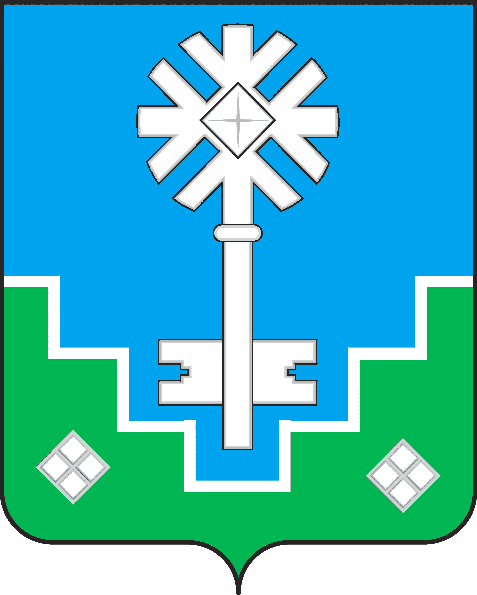 МИИРИНЭЙ ОРОЙУОНУН«Мииринэй куорат»МУНИЦИПАЛЬНАЙ ТЭРИЛЛИИ ДЬАHАЛТАТАУУРААХО внесении изменений в Устав общества с ограниченной ответственностью«Мирнинское специализированное монтажно-эксплуатационное предприятие» (ООО «МСМЭП»), утвержденный Постановлением городской Администрации от  11.01.2021  № 1 и признании утратившим силу Постановление городской Администрации от 03.03.2022 № 234